T.C.BEYLİKDÜZÜ KAYMAKAMLIĞI	İHLAS İLKOKULU MÜDÜRLÜĞÜ2019-2023STRATEJİK PLANIARALIK 2019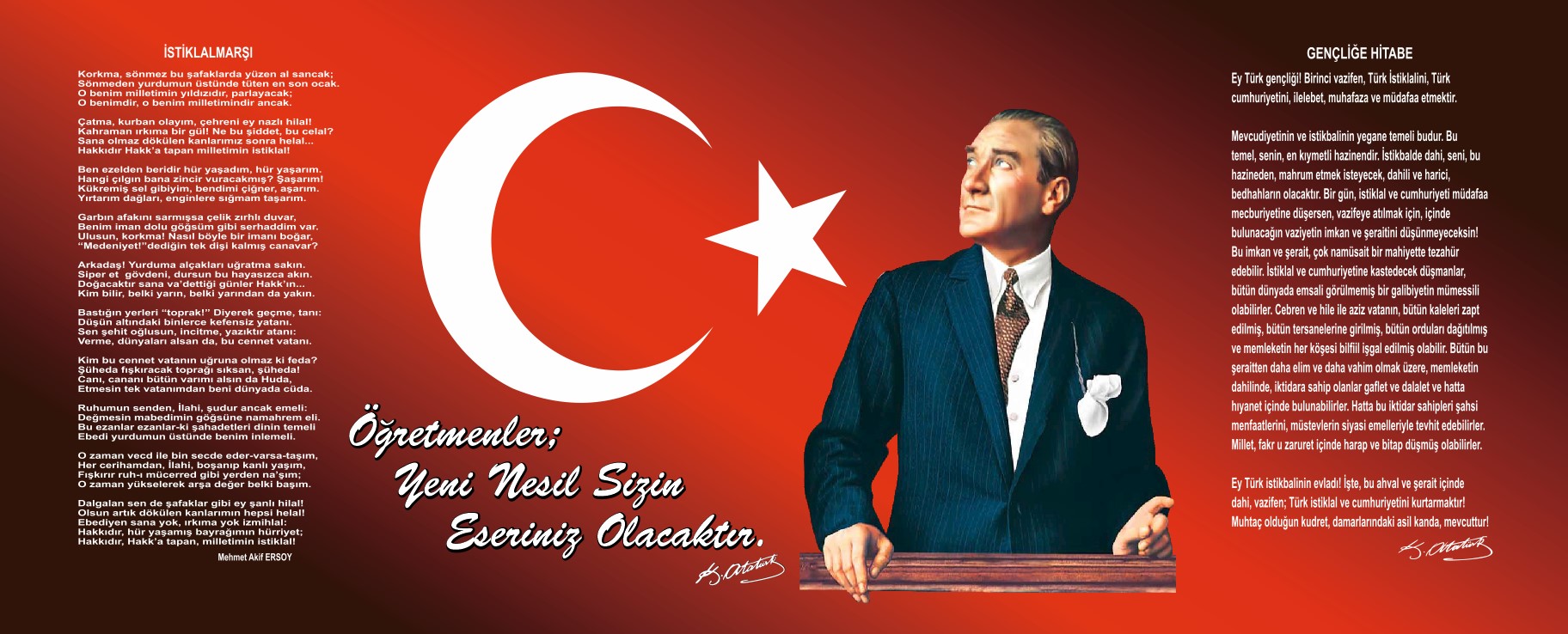 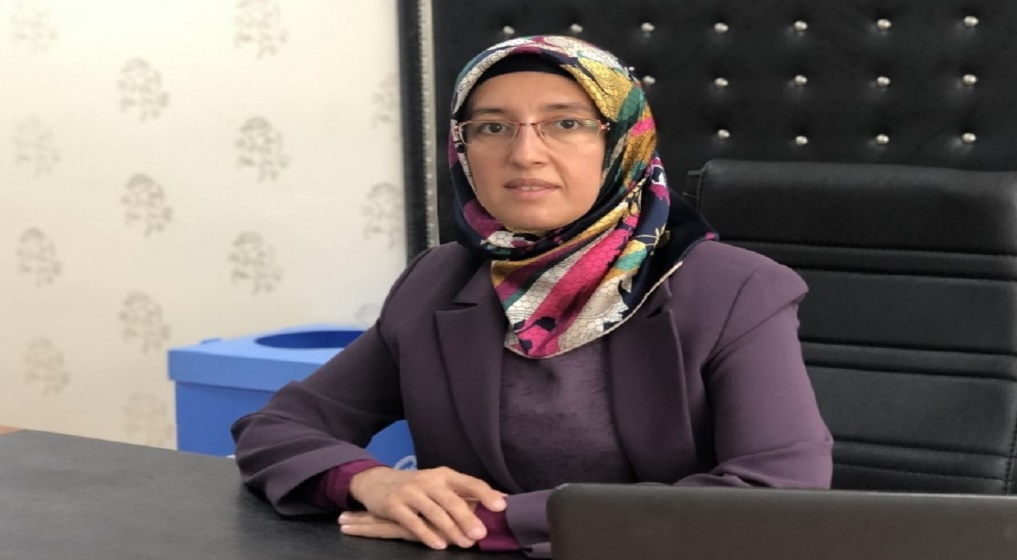 Sunuş	5018 sayılı Kamu Mali Yönetimi ve Kontrol Kanunu ve ilgili Mevzuat gereği İhlas İlkokulu Müdürlüğü,   2019 - 2023 Dönemini kapsayan stratejik planını hazırlarken, öncelikli olarak MEB Stratejik Plan Hazırlık Programında belirtilen iş takvimine uygun olarak gerekli ekipleri oluşturmuştur.                       Geçmişten günümüze gelirken teknolojik ve sosyal anlamda gelişmişliğin ulaştığı hız, artık kaçınılmazları da önümüze sererek kendini göstermektedir. Güçlü ekonomik ve sosyal yapı, güçlü bir ülke olmanın ve tüm değişikliklerde dimdik ayakta durabilmenin kaçınılmazlığı da oldukça büyük önem taşımaktadır. Gelişen ve sürekliliği izlenebilen, bilgi ve planlama temellerine dayanan güçlü bir yaşam standardı ve ekonomik yapı; stratejik amaçlar, hedefler ve planlanmış zaman diliminde gerçekleşecek uygulama faaliyetleri ile (STRATEJİK PLAN) oluşabilmektedir.          Okulumuz, daha iyi bir eğitim seviyesine ulaşmak düşüncesiyle sürekli yenilenmeyi ve kalite kültürünü kendisine ilke edinmeyi amaçlamaktadır. Kalite kültürü oluşturmak için eğitim ve öğretim başta olmak üzere insan kaynakları ve kurumsallaşma, sosyal faaliyetler, alt yapı, toplumla ilişkiler ve kurumlar arası ilişkileri kapsayan 2019-2023 dönemi stratejik planı hazırlanmıştır.          Çağa uyum sağlamış, çağı yönlendiren gençler yetiştirmek için kurulan okulumuz, geleceğimiz teminatı olan öğrencilerimizi daha iyi imkanlarla yetişip, düşünce ufku ve yenilikçi ruhu açık Türkiye Cumhuriyetinin çıtasını daha yükseklere taşıyan bireyler olması için öğretmenleri ve idarecileriyle özverili bir şekilde tüm azmimizle çalışmaktayız.          İhlas İlkokulu olarak en büyük amacımız yalnızca İhlas İlkokulu mezunu gençler yetiştirmek değil, girdikleri her türlü ortamda çevresindekilere ışık tutan, hayata hazır, hayatı aydınlatan, bizleri daha da ileriye götürecek gençler yetiştirmektir. İdare ve öğretmen kadrosuyla bizler çağa ayak uydurmuş, yeniliklere açık, Türkiye Cumhuriyetini daha da yükseltecek gençler yetiştirmeyi ilke edinmiş bulunmaktayız.          İhlas İlkokulu Stratejik Planı (2019-2023)’de belirtilen amaç ve hedeflere ulaşmamızın Okulumuzun gelişme ve kurumsallaşma süreçlerine önemli katkılar sağlayacağına inanmaktayız.          Planın hazırlanmasında emeği geçen Strateji Yönetim Ekibi’ne ve uygulanmasında yardımı olacak tüm kurum ve kuruluşlara öğretmen, öğrenci ve velilerimize teşekkür ederim.Dilek BÜYÜKCENGİZ                                                                                                                                                                                                 Okul MüdürüİçindekilerSunuş	3İçindekiler	5BÖLÜM I: GİRİŞ ve PLAN HAZIRLIK SÜRECİ	6BÖLÜM II: DURUM ANALİZİ	7Okulun Kısa Tanıtımı 	7Okulun Mevcut Durumu: Temel İstatistikler	8PAYDAŞ ANALİZİ	12GZFT (Güçlü, Zayıf, Fırsat, Tehdit) Analizi	16Gelişim ve Sorun Alanları	19BÖLÜM III: MİSYON, VİZYON VE TEMEL DEĞERLER	24MİSYONUMUZ 	24VİZYONUMUZ 	24TEMEL DEĞERLERİMİZ 	25BÖLÜM IV: AMAÇ, HEDEF VE EYLEMLER	26TEMA I: EĞİTİM VE ÖĞRETİME ERİŞİM	26TEMA II: EĞİTİM VE ÖĞRETİMDE KALİTENİN ARTIRILMASI	27TEMA III: KURUMSAL KAPASİTE	31V. BÖLÜM: MALİYETLENDİRME	36BÖLÜM I: GİRİŞ ve PLAN HAZIRLIK SÜRECİ	2019-2023 dönemi stratejik plan hazırlanması süreci Üst Kurul ve Stratejik Plan Ekibinin oluşturulması ile başlamıştır. Ekip tarafından oluşturulan çalışma takvimi kapsamında ilk aşamada durum analizi çalışmaları yapılmış ve durum analizi aşamasında paydaşlarımızın plan sürecine aktif katılımını sağlamak üzere paydaş anketi, toplantı ve görüşmeler yapılmıştır. Durum analizinin ardından geleceğe yönelim bölümüne geçilerek okulumuzun amaç, hedef, gösterge ve eylemleri belirlenmiştir. Çalışmaları yürüten ekip ve kurul bilgileri altta verilmiştir.STRATEJİK PLAN ÜST KURULUBÖLÜM II: DURUM ANALİZİDurum analizi bölümünde okulumuzun mevcut durumu ortaya konularak neredeyiz sorusuna yanıt bulunmaya çalışılmıştır. Bu kapsamda okulumuzun kısa tanıtımı, okul künyesi ve temel istatistikleri, paydaş analizi ve görüşleri ile okulumuzun Güçlü Zayıf Fırsat ve Tehditlerinin (GZFT) ele alındığı analize yer verilmiştir.Okulun Kısa Tanıtımı	Okulumuzun bulunduğu Yerleşim yerinin ilk adı Trakatya’dır. Yakuplu ismini köy camisini yaptıran Yakup adlı kişiden almıştır. 1997 yılında Kurucu Sn. Dr. Enver ÖREN tarafından yaptırılmıştır. 1997 yılında ilköğretim olarak hizmete giren okulumuz   30/03/2012 tarihli ve 6287 sayılı İlköğretim ve Eğitim Kanunu ile Bazı Kanunlarda Değişiklik Yapılmasına Dair Kanun kapsamında ilkokul ve ortaokul olarak ayrılmıştır. 2013 – 2014 Eğitim-Öğretim yılı itibariyle ortaokul bölümü kapanmıştır. 2011 – 2012 eğitim-öğretim yılında Beylikdüzü Belediyesi tarafından spor salonu yapılarak okulumuzun hizmetine sunulmuştur. 2019 – 2020 eğitim-öğretim yılı itibariyle 1071 öğrencisi bulunan okulumuzda 2 derslik anasınıfı, 28 derslik ilkokul ve 1 derslik özel eğitim olmak üzere toplam 31 derslik,  1 Kütüphane, 1 Harezmi sınıfı ve Konferans Salonu bulunmaktadır. 2012 – 2013 Eğitim öğretim yılında uygulamaya geçilen eğitimde 4+4+4 sisteminden sonra İhlas İlkokulu olarak yolumuza devam etmekteyiz. Okulumuzda 1997 yılından bu güne Hüseyin DAŞTAN (1997 – 2004), Mehmet GÜLLÜK (2004 – 2005), Miğdat TAYFUR (2005 – 2010) ve Erdoğan ERTÜRK (2010 – 2014) müdür olarak görev yapmıştır. Abdulkerim SARAÇOĞLU 2014 yılında okulumuzda müdür olarak görev yapmıştır. Okulumuzun halen kadrolu müdürü İdris KARAKABAK olup ilçe milli eğitim müdürlüğünde şube müdürü olarak görevlendirildiği için vekaleten müdürlük görevini okul müdür yardımcısı Dilek BÜYÜKCENGİZ yürütmektedir.Okulun Mevcut Durumu: Temel İstatistiklerOkul KünyesiOkulumuzun temel girdilerine ilişkin bilgiler altta yer alan okul künyesine ilişkin tabloda yer almaktadır.Temel Bilgiler Tablosu- Okul Künyesi Çalışan BilgileriOkulumuzun çalışanlarına ilişkin bilgiler altta yer alan tabloda belirtilmiştir.Çalışan Bilgileri TablosuOkulumuz Bina ve Alanları	Okulumuzun binası ile açık ve kapalı alanlarına ilişkin temel bilgiler altta yer almaktadır.Okul Yerleşkesine İlişkin Bilgiler Sınıf ve Öğrenci BilgileriOkulumuzda yer alan sınıfların öğrenci sayıları alttaki tabloda verilmiştir.Donanım ve Teknolojik KaynaklarımızTeknolojik kaynaklar başta olmak üzere okulumuzda bulunan çalışır durumdaki donanım malzemesine ilişkin bilgiye alttaki tabloda yer verilmiştir.Teknolojik Kaynaklar TablosuGelir ve Gider BilgisiOkulumuzun genel bütçe ödenekleri, okul aile birliği gelirleri ve diğer katkılar da dâhil olmak üzere gelir ve giderlerine ilişkin son iki yıl gerçekleşme bilgileri alttaki tabloda verilmiştir.PAYDAŞ ANALİZİKurumumuzun temel paydaşları öğrenci, veli ve öğretmen olmakla birlikte eğitimin dışsal etkisi nedeniyle okul çevresinde etkileşim içinde olunan geniş bir paydaş kitlesi bulunmaktadır. Paydaşlarımızın görüşleri anket, toplantı, dilek ve istek kutuları, elektronik ortamda iletilen önerilerde dâhil olmak üzere çeşitli yöntemlerle sürekli olarak alınmaktadır.Paydaş anketlerine ilişkin ortaya çıkan temel sonuçlara altta yer verilmiştir: Öğrenci Anketi Sonuçları:Öğretmen Anketi Sonuçları:Veli Anketi Sonuçları:GZFT (Güçlü, Zayıf, Fırsat, Tehdit) Analizi Okulumuzun temel istatistiklerinde verilen okul künyesi, çalışan bilgileri, bina bilgileri, teknolojik kaynak bilgileri ve gelir gider bilgileri ile paydaş anketleri sonucunda ortaya çıkan sorun ve gelişime açık alanlar iç ve dış faktör olarak değerlendirilerek GZFT tablosunda belirtilmiştir. Dolayısıyla olguyu belirten istatistikler ile algıyı ölçen anketlerden çıkan sonuçlar tek bir analizde birleştirilmiştir.Kurumun güçlü ve zayıf yönleri donanım, malzeme, çalışan, iş yapma becerisi, kurumsal iletişim gibi çok çeşitli alanlarda kendisinden kaynaklı olan güçlülükleri ve zayıflıkları ifade etmektedir ve ayrımda temel olarak okul müdürü/müdürlüğü kapsamından bakılarak iç faktör ve dış faktör ayrımı yapılmıştır. İç Faktörler Güçlü YönlerZayıf YönlerDış Faktörler FırsatlarTehditlerGelişim ve Sorun AlanlarıGelişim ve sorun alanları analizi ile GZFT analizi sonucunda ortaya çıkan sonuçların planın geleceğe yönelim bölümü ile ilişkilendirilmesi ve buradan hareketle hedef, gösterge ve eylemlerin belirlenmesi sağlanmaktadır. Gelişim ve sorun alanları ayrımında eğitim ve öğretim faaliyetlerine ilişkin üç temel tema olan Eğitime Erişim, Eğitimde Kalite ve kurumsal Kapasite kullanılmıştır. Eğitime erişim, öğrencinin eğitim faaliyetine erişmesi ve tamamlamasına ilişkin süreçleri; Eğitimde kalite, öğrencinin akademik başarısı, sosyal ve bilişsel gelişimi ve istihdamı da dâhil olmak üzere eğitim ve öğretim sürecinin hayata hazırlama evresini; Kurumsal kapasite ise kurumsal yapı, kurum kültürü, donanım, bina gibi eğitim ve öğretim sürecine destek mahiyetinde olan kapasiteyi belirtmektedir.Gelişim ve sorun alanlarına ilişkin GZFT analizinden yola çıkılarak saptamalar yapılırken yukarıdaki tabloda yer alan ayrımda belirtilen temel sorun alanlarına dikkat edilmesi gerekmektedir. Gelişim ve Sorun AlanlarımızBÖLÜM III: MİSYON, VİZYON VE TEMEL DEĞERLEROkul Müdürlüğümüzün Misyon, vizyon, temel ilke ve değerlerinin oluşturulması kapsamında öğretmenlerimiz, öğrencilerimiz, velilerimiz, çalışanlarımız ve diğer paydaşlarımızdan alınan görüşler, sonucunda stratejik plan hazırlama ekibi tarafından oluşturulan Misyon, Vizyon, Temel Değerler; Okulumuz üst kurulana sunulmuş ve üst kurul tarafından onaylanmıştır.MİSYONUMUZ Türk Milli Eğitim Sistemi'nin temel ilke ve prensiplerine dayanarak, evrensel ve demokratik değerlere bağlı, toplumun her kesimine; bilimsel, yenilikçi, teknolojik verilerden yararlanarak kendisiyle ve toplumla barışık nesiller yetiştirmek için etkin ve nitelikli bir eğitim hizmeti sunmak.VİZYONUMUZ Evrensel değerleri özümsemiş, milli ve manevi değerlere sahip, beceri ve yeteneklerini geliştiren ve çağın ihtiyaçlarına uygun mesleki donanımları olan bireyler yetiştirmektir.TEMEL DEĞERLERİMİZ 1- Önce insan, 2- Liyakat, 3- Kültürel ve Sanatsal Duyarlılık ile Sportif Beceri 4- Karşılıklı güven ve dürüstlük, 5- Kültür öğelerine bağlılık, 6- Sabırlı, hoşgörülü ve kararlılık, 7- Eğitimde süreklilik anlayışı, 8- Adaletli performans değerlendirme, 9- Bireysel farkları dikkate almak, 10- Kendisiyle ve çevresi ile barışık olmak, 11- Yetkinlik, üretkenlik ve girişimcilik ruhuna sahip olmak, 12- Doğa ve çevreyi koruma bilinci, 13- Sürekli gelişim ve iletişim 14- Sorumluluk duygusu ve kendine güven bilincini kazandıracak 15- Çevreye ve Canlıların Yaşam Hakkına Duyarlılık BÖLÜM IV: AMAÇ, HEDEF VE EYLEMLERTEMA I: EĞİTİM VE ÖĞRETİME ERİŞİMStratejik Amaç 1:  Kayıt bölgemizde yer alan bütün ilkokul kademesindeki öğrencilerin okullaşma oranlarını artıran, uyum ve devamsızlık sorunlarını gideren, onlara katılım ve tamamlama imkânı sunan etkin bir eğitim ve öğretime erişim süreci hâkim kılınacaktır.Stratejik Hedef 1.1:  Kayıt bölgemizde yer alan ilkokul kademesindeki öğrencilerin okullaşma oranları artırılacak, uyum ve devamsızlık sorunları giderilecektir.Performans Göstergeleri EylemlerTEMA II: EĞİTİM VE ÖĞRETİMDE KALİTENİN ARTIRILMASIStratejik Amaç 2:    Öğrencilerimizin gelişen dünyaya uyum sağlayacak şekilde bilişsel, duyuşsal ve fiziksel bakımdan donanımlı bireyler olabilmesi için eğitim ve öğretimde kalite artırılacaktır.Stratejik Hedef 2.1:   Öğrenme kazanımlarını takip eden ve başta veli, okul ve öğrencilerimizin yakın çevresi olmak üzere tüm paydaşları sürece dâhil eden bir yönetim anlayışı ile öğrencilerimizin akademik başarıları artırılacaktır.Performans GöstergeleriEylemlerStratejik Hedef 2.2:  Öğrencilerimizin bilimsel, kültürel, sanatsal, sportif ve toplum hizmeti alanlarında etkinliklere katılımı artırılacak, yetenek ve becerileri geliştirilecektir. Performans GöstergeleriEylemlerTEMA III: KURUMSAL KAPASİTEStratejik Amaç 3: Okulumuzun beşeri, mali, fiziki ve teknolojik unsurları ile yönetim ve organizasyonu, eğitim ve öğretimin niteliğini ve eğitime erişimi yükseltecek biçimde geliştirilecektir.Stratejik Hedef 3.1: Okulumuz personelinin mesleki yeterlilikleri ile iş doyumu ve motivasyonları artırılacaktır.Performans GöstergeleriEylemlerStratejik Hedef 3.2: Okulumuzun mali ve fiziksel altyapısı eğitim ve öğretim faaliyetlerinden beklenen sonuçların elde edilmesini sağlayacak biçimde sürdürülebilirlik ve verimlilik esasına göre geliştirilecektir.Performans göstergeleriEylemlerStratejik Hedef 3.3: Okulumuzun yönetsel süreçleri, etkin bir izleme ve değerlendirme sistemiyle desteklenen, katılımcı, şeffaf ve hesap verebilir biçimde geliştirilecektir.Performans göstergeleriEylemlerV. BÖLÜM: MALİYETLENDİRME2019-2023 Stratejik Planı Faaliyet/Proje Maliyetlendirme TablosuVI. BÖLÜM: İZLEME VE DEĞERLENDİRMEOkulumuz Stratejik Planı izleme ve değerlendirme çalışmalarında 5 yıllık Stratejik Planın izlenmesi ve 1 yıllık gelişim planının izlenmesi olarak ikili bir ayrıma gidilecektir. Stratejik planın izlenmesinde 6 aylık dönemlerde izleme yapılacak denetim birimleri, il ve ilçe millî eğitim müdürlüğü ve Bakanlık denetim ve kontrollerine hazır halde tutulacaktır.Yıllık planın uygulanmasında yürütme ekipleri ve eylem sorumlularıyla aylık ilerleme toplantıları yapılacaktır. Toplantıda bir önceki ayda yapılanlar ve bir sonraki ayda yapılacaklar görüşülüp karara bağlanacaktır.Üst Kurul BilgileriÜst Kurul BilgileriEkip BilgileriEkip BilgileriAdı SoyadıUnvanıAdı SoyadıUnvanıDilek BÜYÜKCENGİZOkul MüdürüHaydar AKBAŞMüdür YardımcısıErdal ACARMüdür YardımcısıÖzlem LÜLECİOĞLUSınıf ÖğretmeniNihat ÇETİNSınıf ÖğretmeniŞevket DEMİRSınıf ÖğretmeniEsra ÇAKIRRehber ÖğretmenEsra UÇGUNOĞLUAna Sınıfı Öğrt.Seda AVCIOkul Aile Bir.Baş Şule SÜRÜİngilizce Öğrt.Meral Akyüz YAVUZOkul Aile Bir.ÜyeAysun PEHLİVANVeliİli: İli: İli: İli: İlçesi:İlçesi:İlçesi:İlçesi:Adres: Marmara Mahallesi İhlas Caddesi Selvi Sokak No:2 Yakuplu/ BeylikdüzüMarmara Mahallesi İhlas Caddesi Selvi Sokak No:2 Yakuplu/ BeylikdüzüMarmara Mahallesi İhlas Caddesi Selvi Sokak No:2 Yakuplu/ BeylikdüzüCoğrafi Konum (link):Coğrafi Konum (link):https://goo.gl/maps/2U1Z5z85PhmfJJEU9https://goo.gl/maps/2U1Z5z85PhmfJJEU9Telefon Numarası: 0212 875 40 970212 875 40 970212 875 40 97Faks Numarası:Faks Numarası:0212 875 40 980212 875 40 98e- Posta Adresi:733275@meb.k12.tr733275@meb.k12.tr733275@meb.k12.trWeb sayfası adresi:Web sayfası adresi:http://ihlasilkokul.meb.k12.trhttp://ihlasilkokul.meb.k12.trKurum Kodu:733275733275733275Öğretim Şekli:Öğretim Şekli:( Tam Gün )( Tam Gün )Okulun Hizmete Giriş Tarihi : 1997Okulun Hizmete Giriş Tarihi : 1997Okulun Hizmete Giriş Tarihi : 1997Okulun Hizmete Giriş Tarihi : 1997Toplam Çalışan SayısıToplam Çalışan Sayısı5454Öğrenci Sayısı:Kız545545Öğretmen SayısıKadın3636Öğrenci Sayısı:Erkek526526Öğretmen SayısıErkek99Öğrenci Sayısı:Toplam10711071Öğretmen SayısıToplam4545Derslik Başına Düşen Öğrenci SayısıDerslik Başına Düşen Öğrenci SayısıDerslik Başına Düşen Öğrenci Sayısı:34Şube Başına Düşen Öğrenci SayısıŞube Başına Düşen Öğrenci SayısıŞube Başına Düşen Öğrenci Sayısı:32Öğretmen Başına Düşen Öğrenci SayısıÖğretmen Başına Düşen Öğrenci SayısıÖğretmen Başına Düşen Öğrenci Sayısı:31Şube Başına 30’dan Fazla Öğrencisi Olan Şube SayısıŞube Başına 30’dan Fazla Öğrencisi Olan Şube SayısıŞube Başına 30’dan Fazla Öğrencisi Olan Şube Sayısı:22Öğrenci Başına Düşen Toplam Gider MiktarıÖğrenci Başına Düşen Toplam Gider MiktarıÖğrenci Başına Düşen Toplam Gider Miktarı200Öğretmenlerin Kurumdaki Ortalama Görev SüresiÖğretmenlerin Kurumdaki Ortalama Görev SüresiÖğretmenlerin Kurumdaki Ortalama Görev Süresi15Unvan*ErkekKadınToplamOkul Müdürü ve Müdür Yardımcısı213Okul Öncesi Öğretmeni044Sınıf Öğretmeni91928Branş Öğretmeni033Rehber Öğretmen033İdari Personel000Yardımcı Personel178Güvenlik Personeli101Toplam Çalışan Sayıları133750Okul BölümleriOkul BölümleriÖzel AlanlarVarYokOkul Kat Sayısı4Çok Amaçlı SalonvarDerslik Sayısı31Çok Amaçlı SahayokDerslik Alanları (m2)1500 m2KütüphanevarKullanılan Derslik Sayısı31Fen LaboratuvarıyokŞube Sayısı33Bilgisayar Laboratuvarıyokİdari Odaların Alanı (m2)75 m2İş AtölyesiyokÖğretmenler Odası (m2)90 m2Beceri AtölyesiyokOkul Oturum Alanı (m2)500 m2PansiyonyokOkul Bahçesi (Açık Alan)(m2)4500 m2Okul Kapalı Alan (m2)2400 m2Sanatsal, bilimsel ve sportif amaçlı toplam alan (m2)350 m2Kantin (m2)20 m2Tuvalet Sayısı33SINIFIKızErkekToplamSINIFIKızErkekToplamAna Sınıfı4141821. Sınıflar1131132262.Sınıflar1281132413.Sınıflar1281272554.Sınıflar133127260Özel Eğt.257Akıllı Tahta Sayısı32TV Sayısı4Masaüstü Bilgisayar Sayısı2Yazıcı Sayısı35Taşınabilir Bilgisayar Sayısı35Fotokopi Makinesi Sayısı1Projeksiyon Sayısı1İnternet Bağlantı Hızı10 MbYıllarGelir MiktarıGider Miktarı2017216.670,44180.947,252018148.643,23201.174,06Sıra NoMADDELERKATILMA DERECESİKATILMA DERECESİKATILMA DERECESİKATILMA DERECESİKATILMA DERECESİSıra NoMADDELERKesinlikle KatılıyorumKatılıyorumKararsızımKısmen KatılıyorumKatılmıyorum1Öğretmenlerimle ihtiyaç duyduğumda rahatlıkla görüşebilirim.60.3323,665,664.3362Okul müdürü ile ihtiyaç duyduğumda rahatlıkla konuşabiliyorum.34.3334.3315,667.338.333Okulun rehberlik servisinden yeterince yararlanabiliyorum.47.6619.3321.664.3374Okula ilettiğimiz öneri ve isteklerimiz dikkate alınır.58.3326.6614.6628.335Okulda kendimi güvende hissediyorum.61.6622.667.333.684.666Okulda öğrencilerle ilgili alınan kararlarda bizlerin görüşleri alınır.44.3336.3310.663.6657Öğretmenler  açık olarak derslerin işlenişinde çeşitli yöntemler kullanmaktadır.55.6635.336.662.3308Derslerde konuya göre uygun araç gereçler kullanılmaktadır.54.6636.3352.331.669Teneffüslerde ihtiyaçlarımı giderebiliyorum.67.3322.333.663.33.3.3310Okulun içi ve dışı temizdir.2724.6618.661119.3311Okulun binası ve diğer fiziki mekânlar yeterlidir.52.3325.665.667.33912Okul kantininde satılan malzemeler sağlıklı ve güvenlidir.16.6617.3317.6620.332813Okulumuzda yeterli miktarda sanatsal ve kültürel faaliyetler düzenlenmektedir.49.6626.669.3310.663.66Sıra NoMADDELERKATILMA DERECESİKATILMA DERECESİKATILMA DERECESİKATILMA DERECESİKATILMA DERECESİSıra NoMADDELERKesinlikle KatılıyorumKatılıyorumKararsızımKısmen KatılıyorumKatılmıyorumKatılmıyorum1Okulumuzda alınan kararlar, çalışanların katılımıyla alınır.365604442Kurumdaki tüm duyurular çalışanlara zamanında iletilir.762400003Her türlü ödüllendirmede adil olma, tarafsızlık ve objektiflik esastır.1256244884Kendimi, okulun değerli bir üyesi olarak görürüm.325684005Çalıştığım okul bana kendimi geliştirme imkânı tanımaktadır.2448812886Okul, teknik araç ve gereç yönünden yeterli donanıma sahiptir.2852020007Okulda çalışanlara yönelik sosyal ve kültürel faaliyetler düzenlenir.20361224888Okulda öğretmenler arasında ayrım yapılmamaktadır.2848168009Okulumuzda yerelde ve toplum üzerinde olumlu etki bırakacak çalışmalar yapmaktadır.3260440010Yöneticilerimiz, yaratıcı ve yenilikçi düşüncelerin üretilmesini teşvik etmektedir.3660040011Yöneticiler, okulun vizyonunu, stratejilerini, iyileştirmeye açık alanlarını çalışanlarla paylaşır.4444480012Okulumuzda sadece öğretmenlerin kullanımına tahsis edilmiş yerler yeterlidir.5240800013Alanıma ilişkin yenilik ve gelişmeleri takip eder ve kendimi güncellerim.44440844NoMADDELERKATILMA DERECESİKATILMA DERECESİKATILMA DERECESİKATILMA DERECESİKATILMA DERECESİNoMADDELERKesinlikle KatılıyorumKatılıyorumKararsızımKısmen KatılıyorumKatılmıyorum1İhtiyaç duyduğumda okul çalışanlarıyla rahatlıkla görüşebiliyorum.40.6645.334822Bizi ilgilendiren okul duyurularını zamanında öğreniyorum. 51.3339.334.663.331.333Öğrencimle ilgili konularda okulda rehberlik hizmeti alabiliyorum.4043.334.6610.661.334Okula ilettiğim istek ve şikâyetlerim dikkate alınıyor. 3241.3314.666.666.05Öğretmenler yeniliğe açık olarak derslerin işlenişinde çeşitli yöntemler kullanmaktadır.4444.684.664.6626Okulda yabancı kişilere karşı güvenlik önlemleri alınmaktadır. 34.6643.3310667Okulda bizleri ilgilendiren kararlarda görüşlerimiz dikkate alınır. 34.673218.09.3368E-Okul Veli Bilgilendirme   ile okulun internet sayfasını düzenli olarak takip ediyorum.4040.6629.3389Çocuğumun okulunu sevdiğini ve öğretmenleriyle iyi anlaştığını düşünüyorum.57.3334.662.661.33410Okul, teknik araç ve gereç yönünden yeterli donanıma sahiptir.2042.6616.6611.339.3311Okul her zaman temiz ve bakımlıdır.21.333813.3320.666.6612Okulun binası ve diğer fiziki mekânlar yeterlidir.17.3333.3312.6627.339.3313Okulumuzda yeterli miktarda sanatsal ve kültürel faaliyetler düzenlenmektedir.21.3345.331213.348ÖğrencilerKayıt alanındaki tüm öğrencilerin okul öncesi eğitim alabilmesi.ÇalışanlarKendini geliştiren, gelişime açık öğretmenler olması.Öğretmenlerin tecrübeli olması.VelilerYeniliğe açık, iletişime açık veli profilinin olmasıBina ve YerleşkeDerslik sayısının yeterli olması.DonanımBilgi ve iletişim teknolojisin (akıllı tahta) sınıflarda kullanılmasıDerslerin interaktif işlenebilmesi.BütçeMali kaynakların şeffaf bir şekilde kullanılması.Yönetim SüreçleriKurum yöneticilerinin deneyimli ve işbirliğine yatkın olması. Kurum kültürünün oluşması. Karar almada paydaş görüşlerine önem verilmesi.Kurum kültürünün oluşması.Karar almada paydaş görüşlerine önem verilmesi.İletişim SüreçleriKurum içi iletişim kanallarının açık olması.vbTemizlik ve hijyene dikkat edilmesiÖğrenciler	Öğrenciler arası sosyal - kültürel ve sosyal-ekonomik farklılıklar. Yabancı uyruklu öğrencilerle iletişim sorunları.ÇalışanlarÇalışanlara yönelik sosyal faaliyetlerin yetersizliğiVelilerVelilerin okula aşırı müdahil olması.Bina ve YerleşkeOkul derslik kapasitesi ve bahçesinin oyun alanlarının özellikle kapalı havalarda öğrenci kapasitesinin altında olması.Donanımİnternet altyapısının yetersizliği, kullanımı sınırlamakta. Eğitim materyellerinin güncel olmaması.BütçeOkulun temizlik, personel, beslenme ve benzeri ihtiyaçları için veliler tarafından verilen ücretin yetersiz kalması. Okul bütçesinin giderleri karşılamada yetersiz oluşu.Yönetim SüreçleriYönetici öğretmen ve çalışanların kurumsal bağlılık ve motivasyonlarının  düşük  olması.İletişim SüreçleriYabancı uyruklu öğrenci ve velilerle yaşanan iletişim sorunları.vbUlusal Sergi ve Yarışmalara (resim branş öğretmen yokluğu) Katılım Sayısının ArttırılmasıPolitikÇevremizde kurumsal ve bireysel bazda sürekli gelişmeyi hedefleyen bilinç düzeyinin artıyor olması.EkonomikEkonomik durumları iyi olan velilerin eğitimi destekleri.SosyolojikToplum nezdinde eğitimin gereğine; bilinç ve duyarlılığının artması.TeknolojikEğitimde akıllı tahta ve günümüze uygun teknolojinin kullanılması.Mevzuat-YasalEğitimde fırsat eşitliğine yönelik alınan tedbirlerin her geçen gün daha artırılması hususundaki çabalar.EkolojikDoğal  ortamların  eğitim ortamlarını(okul) olumsuz etkilemesine karşı(soğuk-sıcak-yağış-ulaşım vb.)Tüm toplumlarda artan çevre bilinci.Sıfır atık projesi ile çevreye verilen önem.PolitikEğitim politikalarında çok sık değişiklik yapılması ve eğitim sistemindeki düzenlemelere ilişkin pilot uygulamaların yetersizliğiEkonomikVelilerin sosyo-ekonomik düzeyindeki farklılıklar.Eğitimde kullanılan araç-gereç, donanım temini ve tamirinin pahalı olması.SosyolojikMedyanın ve(tv, internet, magazin, diziler vb.) sosyal medyanın öğrenciler üzerinde olumsuz etkilerinin olması -İnsanların çocuklarının eğitimine yönelik duyarlılıklarının aynı oranda olmamasıParçalanmış ve problemli aileler.TeknolojikHızla gelişip değişen teknolojileri takip etme zorunluluğu karşısında maddi yetersizlikler.İnternet ortamının kontrol edilmesi zorluğu ve artan suçlar.Mevzuat-YasalMevzuatın çok sık güncellenmesinden dolayı işleyişte ve takipte standardın oluşamaması.EkolojikYeni nesillerin çevreye duyarlı olmaması.Eğitime ErişimEğitimde KaliteKurumsal KapasiteOkullaşma OranıAkademik BaşarıKurumsal İletişimOkula Devam/ DevamsızlıkSosyal, Kültürel ve Fiziksel GelişimKurumsal YönetimOkula UyumDeğerler EğitimiBina ve YerleşkeÖzel Eğitime İhtiyaç Duyan BireylerSınıf TekrarıDonanımYabancı Öğrencilerİstihdam Edilebilirlik ve YönlendirmeTemizlik, HijyenHayat Boyu ÖğrenmeÖğretim Yöntemleriİş Güvenliği, Okul GüvenliğiOkul KontenjanıDers Araç GereçleriTaşıma ve servisPaydaş MemnuniyetiUlusal ve Uluslar Arası Yarışmalar, ProjelerOkul Dışı Öğrenme OrtamlarıSportif Faaliyetler 1. TEMA: EĞİTİM VE ÖĞRETİME ERİŞİM 1. TEMA: EĞİTİM VE ÖĞRETİME ERİŞİM1Kayıt bölgesindeki öğrencilerin kayıt durumu2Devam devamsızlık3Özel eğitime ihtiyaç duyan bireylerin uygun eğitime erişimi4Yabancı uyruklu öğrencilerin eğitimi5Sınıf tekrarı ve eğitim öğretim süreçlerini tamamlama6Uyum çalışmalarının çeşitlendirilmesi2. TEMA: EĞİTİM VE ÖĞRETİMDE KALİTE2. TEMA: EĞİTİM VE ÖĞRETİMDE KALİTE1Öğrencilerin akademik başarı düzeylerinin geliştirilmesi 2Öğrencilerin bireysel gelişimlerine yönelik faaliyetlerin arttırılması3Eğitim-öğretim sürecinde sanatsal, sportif ve kültürel faaliyet türlerinin çoğaltılması4Kurumsal aidiyet duygusunun geliştirilmesi5Eğitimde bilgi ve iletişim teknolojilerinin kullanımı6Destekleme ve yetişme kursları7Öğretmenlere yönelik hizmet içi eğitimler8Eğitimi destekleyecek ve geliştirecek projeler geliştirme9Öğrenci, veli ve öğretmen memnuniyeti3. TEMA: KURUMSAL KAPASİTE3. TEMA: KURUMSAL KAPASİTE1İnsan kaynaklarının genel ve mesleki yetkinliklerinin  hizmet içi eğitim yoluyla geliştirilmesi2Demokratik yönetim anlayışının geliştirilmesi3Okulun fiziki ve mali kaynaklarının gelişiminin sağlanması4İç ve dış paydaşlar arasında istenilen iletişimin azami ölçüde sağlanması5Projelerin etkililiği ve proje çıktıların sürdürülebilirliğinin sağlanması6İş güvenliği ve sivil savunma bilincinin oluşturulması7Kültürel, sosyal ve sportif alanlarNoPERFORMANS GÖSTERGESİMevcutHEDEFHEDEFHEDEFHEDEFHEDEFNoPERFORMANS GÖSTERGESİ201820192020202120222023PG.1.1.1Kayıt bölgesindeki öğrencilerden okula kayıt yaptıranların oranı (%)% 85% 87% 89% 90% 91% 92PG.1.1.2İlkokul birinci sınıf öğrencilerinden en az bir yıl okul öncesi eğitim almış olanların oranı (%)% 80% 82% 83% 85% 88% 90PG.1.1.3Okula yeni başlayan öğrencilerden uyum eğitimine katılanların oranı (%)% 95% 96% 97% 98% 99% 100PG.1.1.4Bir eğitim ve öğretim döneminde özürlü ve özürsüz 20 gün ve üzeri devamsızlık yapan öğrenci oranı (%)% 2% 2% 2% 1% 1% 1PG. 1.1.5Özel eğitime ihtiyaç duyan öğrencilerden Destek Eğitim Odasından yararlananların oranı (%)% 88% 90% 92% 94% 96% 98NoEylem İfadesiEylem SorumlusuEylem Tarihi1.1.1Kayıt bölgesinde yer alan öğrencilerin tespiti için çalışmalar yapılacaktır.Erdal ACAR1 Ağustos – 1 Eylül1.1.2Devamsızlık yapan öğrencilerin tespiti ve erken uyarı sistemi için çalışmalar yapılacaktır.Haydar AKBAŞ15 Eylül – 15 Ekim1.1.3Devamsızlık yapan öğrencilerin velileri ile özel toplantı ve görüşmeler yapılacaktır.Dilek BÜYÜKCENGİZEkim ayının ikinci haftası1.1.3Özel eğitime ihtiyaç duyan öğrenci ve ailelerine yönelik RAM’dan destek alınarak eğitim ve bilgilendirme faaliyetleri yapılacaktır.Esra ÇAKIRHer ayın son haftası1.1.41. sınıf öğrencileri için öğrenci ve veli uyum programı çalışmaları yapılacaktır.Bilgin KARAKIRIKEğitim öğretimin başladığı hafta1.1.5Özellikle devamsızlık yapan öğrencilerin velileri ile görüşmeler artırılacak, veli ziyaretleri yapılacaktır.Arzu ERDİNÇHer ayın ilk haftasıNoPERFORMANS GÖSTERGESİPERFORMANS GÖSTERGESİMevcutMevcutHEDEFHEDEFHEDEFHEDEFHEDEFHEDEFNoPERFORMANS GÖSTERGESİPERFORMANS GÖSTERGESİ2018201820192020202120222023PG.2.1.14. sınıf yılsonu başarı puanı ortalaması (Tüm dersler)4. sınıf yılsonu başarı puanı ortalaması (Tüm dersler)% 80% 80% 81% 82% 85% 87% 89PG.2.1.2Teşekkür-Takdir belgesi öğrenci oranı (%) (Yılsonu)Teşekkür-Takdir belgesi öğrenci oranı (%) (Yılsonu)% 73% 73% 75% 77% 79% 81% 83PG.2.1.3Rehberlik servisi etkililik göstergeleriPG.2.1.3.1 Rehberlik servisinde öğrencilerle yapılan görüşme sayısı550600600650675700800PG.2.1.3Rehberlik servisi etkililik göstergeleriPG.2.1.3.2 Rehberlik servisinde velilerle yapılan görüşme sayısı400425425450500525550PG.2.1.4Okul veli işbirliği toplantı göstergeleriPG.2.1.4.1 Sınıf Veli-Okul Aile Birliği, toplantı sayısı75767677787980PG.2.1.4Okul veli işbirliği toplantı göstergeleriPG.2.1.4.2 Sınıf Veli-Okul Aile Birliği toplantılarına katılan veli oranı (%)% 65% 67% 67% 69% 71% 73% 75PG.2.1.5İlkokul Yetiştirme Programına dâhil edilen öğrencilerden başarılı olanların oranı (%)İlkokul Yetiştirme Programına dâhil edilen öğrencilerden başarılı olanların oranı (%)% 90% 91% 91% 92% 93% 94% 95NoEylem İfadesiEylem SorumlusuEylem Tarihi2.1.1Öğrencilerin ilgi ve ihtiyaçlarına göre ders materyallerinin geliştirilmesi ve kullanılması sağlanacaktır.Tüm ÖğretmenlerHer öğretim dönemi2.1.2Yazılı sorularının öğrencilerin analiz ve sentez becerisini geliştirecek nitelikte olmasına yönelik zümre çalışmaları yapılacaktır.Tüm ÖğretmenlerEylül ( Her yıl )2.1.3Ders başarısı düşük olan öğrencilerin Rehberlik Servisi ile görüşmesi sağlanacaktır.Rehber ÖğretmenlerYıl boyunca.2.1.4EBA Ders Portalının öğrenci ve velilere tanıtımı yapılacaktır.Tüm ÖğretmenlerYıl boyunca.2.1.5Velilere EBA portalı tanıtılacak ve kullanımı teşvik edilecektir.Tüm ÖğretmenlerYıl boyunca.2.1.6Takdir ve teşekkür belgesi alan öğrenciler için onur etkinlikleri düzenlenecek, tüm öğrenciler takdir ve teşekkür belgesi için teşvik edilecektir.Stratejik Planlama EkibiHer yıl Mayıs ayı2.1.7İYEP kapsamında olan öğrencilerin gelişimleri takip edilecektir.3.Sınıf öğretmenleriYıl boyunca.2.1.8Rehberlik servisinin çalışmaları hakkında öğrenci ve veliler bilgilendirilecektir.Okul İdaresiEğitim öğretim süresince2.1.9Veli-öğrenci-öğretmen işbirliğini güçlendirmek için sınıf veli toplantıları düzenlenecektirTüm ÖğretmenlerYıl boyunca.NoPERFORMANS GÖSTERGESİPERFORMANS GÖSTERGESİMevcutHEDEFHEDEFHEDEFHEDEFHEDEFNoPERFORMANS GÖSTERGESİPERFORMANS GÖSTERGESİ201820192020202120222023PG.2.2.1Okul Dışı Öğrenme Ortamları Kapsamında Düzenlenen Gezi/Etkinlik SayısıOkul Dışı Öğrenme Ortamları Kapsamında Düzenlenen Gezi/Etkinlik Sayısı579101113PG.2.2.2Değerler eğitimiPG.2.2.2.1 Değerler Eğitimi kapsamında düzenlenen faaliyet sayısı345678PG.2.2.2Değerler eğitimiPG 2.2.2.2 Değerler Eğitimi kapsamında düzenlenen faaliyetlere katılan öğrenci oranı (%)% 75% 80% 85% 90% 95% 100PG.2.2.3Sanatsal, bilimsel, kültürel ve sportif alanlarda en az bir faaliyete katılan öğrenci oranı (%)Sanatsal, bilimsel, kültürel ve sportif alanlarda en az bir faaliyete katılan öğrenci oranı (%)% 75% 80% 85% 90% 95% 100PG.2.2.4Sosyal sorumluluk faaliyet göstergeleriPG.2.2.4.1 Okulun katıldığı sosyal sorumluluk ve gönüllülük çalışma/proje sayısı101112131415PG.2.2.4Sosyal sorumluluk faaliyet göstergeleriPG.2.2.4.2 Sosyal sorumluluk ve gönüllülük çalışmalarına/projelerine katılan öğrenci oranı (%)% 40% 45% 50% 55% 60% 65PG.2.2.5Kütüphaneden yararlanan öğrenci oranı (%)Kütüphaneden yararlanan öğrenci oranı (%)% 85% 87% 89% 91% 95% 100NoEylem İfadesiEylem SorumlusuEylem Tarihi2.2.1Öğrencilerin yeteneklerine uygun alanlarda bilimsel, kültürel, sanatsal, sportif ve toplum hizmeti etkinliklerine katılmalarını sağlamak amacıyla çocuk kulüpleri aktif hale getirilecektir.Okul İdaresiYıl boyunca2.2.2Değerler eğitimi alanında etkin çalışmalar yapılacaktır.Tüm öğretmenlerYıl boyunca2.2.3Öğrencilerin okul dışı eğitim ortamlarından faydalanabilmeleri için Belediye, STK vb kurum/kuruluşlar ile işbirliği yapılacaktır.Tüm öğretmenlerYıl boyunca2.2.4Öğrencilerin başarısını artırmak, bilimsel, sosyal, sportif ve kültürel faaliyetlerini gerçekleştirmeleri için ilgili paydaşlarla işbirliği çalışmaları yapılacaktır.Tüm öğretmenlerYıl boyunca2.2.5Yerel, ulusal ve uluslararası yapılan bilimsel etkinlik, sosyal, kültürel ve sportif faaliyetlere öğrencilerin katılımı sağlanacaktır.Tüm öğretmenlerYıl boyunca2.2.6Çeşitli yarışma, organizasyon, toplum hizmeti vb etkinliklerle öğrencilerin sosyal, sportif, bilimsel, kültürel ve sanatsal açıdan gelişimleri sağlanacaktır.Tüm öğretmenlerYıl boyunca2.2.7Kütüphanenin kitap sayısı ve türü zenginleştirilecektir.Tüm öğretmenlerYıl boyuncaNoPERFORMANS GÖSTERGESİMevcutHEDEFHEDEFHEDEFHEDEFHEDEFNoPERFORMANS GÖSTERGESİ201820192020202120222023PG.3.1.1Öğretmenlerin motivasyonunu artırmaya yönelik yapılan etkinlik sayısı234567PG.3.1.2Lisansüstü eğitime sahip personel oranı (%)% 3%5%7%8%9%10PG.3.1.3Öğretmen memnuniyet oranı (%)% 55% 60% 65% 70% 75% 80PG.3.1.4Öğretmen başına düşen öğrenci sayısı353433323130PG.3.1.5Öğretmenlerin EBA’yı ortalama kullanma süresi30 dk40 dk50 dk60 dk65 dk75 dkNoEylem İfadesiEylem SorumlusuEylem Tarihi3.1.1Okul personelinin çalışma motivasyonunu ve iş tatminini artırmaya yönelik kültürel, sanatsal, sosyal ve sportif etkinlikler düzenlenecektir.Erdal ACARHer ayın ilk haftası3.1.2Okul personeli lisansüstü eğitime teşvik edilecektir.Dilek BÜYÜKCENGİZÖğretmenler kurulu tarihi3.1.3Personelin proje eğitimi almaları sağlanacaktır.Haydar AKBAŞHer ayın ilk haftası3.1.4Paydaşlarımıza yönelik yılda bir kez memnuniyet anketi düzenlenecek, sonuçları değerlendirilerek aksaklıklar için gerekli tedbirler alınacaktır.Erdal ACARHer dönemin ilk haftası3.1.5Öğretmenlerin EBA’yı daha fazla kullanması teşvik edilecektir.Dilek BÜYÜKCENGİZHer ayın ilk haftasıNoPERFORMANS GÖSTERGESİMevcutHedefHedefHedefHedefHedefNoPERFORMANS GÖSTERGESİ201820192020202120222023PG.3.2.1Öğrenci başına düşen harcama miktarı180200225250275300PG.3.2.2Enerji verimliliğine yönelik etkinlik sayısı233345PG.2.2.3Geri dönüşüme gönderilen atık miktarı (Kilogram)750 kg800 kg900 kg1000kg1200 kg1300kgPG.3.2.4Taşımalı eğitimden yararlanan öğrenci oranı (%)%70%72%75%78%80%85PG.3.2.5Okul kantininden yararlanan öğrencilerin memnuniyet oranı (%)%70%72%75%78%80%85NoEylem İfadesiEylem SorumlusuEylem Tarihi3.2.1Öğrenci başına düşen sosyal, sanatsal, sportif ve kültürel alanlar iyileştirilip artırılacaktır.Erdal ACARHer ayın ilk haftası3.2.2Okul bakım onarım ihtiyaçları zamanında karşılanacaktır.Haydar AKBAŞHer ayın ilk haftası3.2.3Okul sağlığı ve güvenliği için gerekli düzenlemeler yapılacaktır.Esra ÇAKIRHer ayın ilk haftası3.2.4Enerji verimliliği ve tasarrufu konusunda öğrenci farkındalığı için çalışmalar yapılacaktır.Şevket DEMİRHer ayın ilk haftası3.2.5Atıkların geri dönüşüme kazandırılmasına yönelik faaliyetler yapılacaktır.Özlem LÜLECİOĞLUHer ayın ilk haftası3.2.6İş güvenliği kapsamında okulun tüm birimlerinin risk analizi yapılacak ve gerekli tedbirler alınacaktır.Erdal ACARHer ayın ilk haftası3.2.7İl/İlçe Sağlık Müdürlüğü ile iş birliği içerisinde belirli periyotlarla tüm personel ve öğrencilere yönelik hijyen eğitimleri düzenlenecektir.Dilek BÜYÜKCENGİZEkim ayının ilk haftasıNoPERFORMANS GÖSTERGESİMevcutHedefHedefHedefHedefHedefNoPERFORMANS GÖSTERGESİ201820192020202120222023PG.3.3.1Paydaşların karar alma süreçlerine katılımı için gerçekleştirilen faaliyet sayısı345678PG.3.3.2Okul internet sayfasının görüntülenme sayısı175001950022500250002750030000PG.3.3.3Veli toplantılarına katılım oranı (%)% 65% 70% 72% 75% 80% 85PG.3.3.4İşbirliği yapılan Belediye, STK, üniversite ve diğer kurumsal paydaş sayısı123456NoEylem İfadesiEylem SorumlusuEylem Tarihi3.3.1Karar alma süreçlerine paydaşların katılımı sağlanacaktır.Dilek BÜYÜKCENGİZHer ayın ilk haftası3.3.2Okul WEB sitesi güncelleme çalışmaları yapılacaktır.Haydar AKBAŞHer haftanın ilk günü3.3.3Velilerin toplantılara katılımını sağlayabilmek için bilgilendirme toplantıları gerçekleştirilecek, iletişim araçlarından faydalanılacaktır.Erdal ACARHer ayın ilk haftası3.3.4Belediye, STK, üniversite ve diğer kurumsal paydaşlarla işbirliği yapılacaktır.Dilek BÜYÜKCENGİZHer ayın ilk haftasıKaynak Tablosu20192020202120222023ToplamKaynak Tablosu20192020202120222023ToplamGenel Bütçe2412000270000030000003300000360000015012000Valilikler ve Belediyelerin KatkısıDiğer (Okul Aile Birlikleri)2739503000003500004000005000001823950TOPLAM